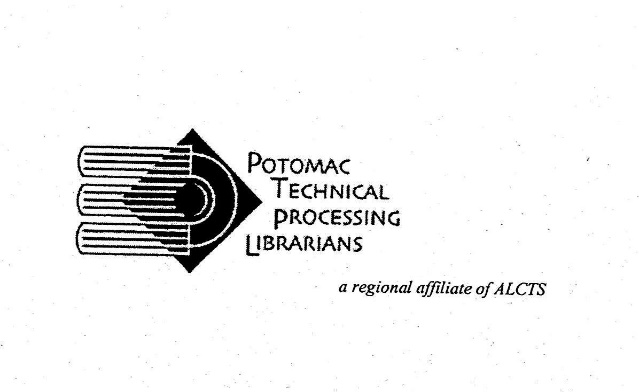 LINKED DATA: WHERE ARE WE NOW?
Friday, October 14, 202210:00am-4:00pmCarnegie Endowment for International Peace1779 Massachusetts Ave. NWWashington, D.C. 20036Report of the TreasurerOctober 2021 – October 2022                                                   Checking Account Balance Oct. 2021      $ 13,661.76Checking Account Balance Oct. 2022      $ 15,183.342021 ANNUAL MEETING FIGURESMAIL REGISTRATIONS1 @ 35.00							   $      35.00     PAYPAL REGISTRATIONS47 @ 33.68							     $  1,582.963   @ 33.20							     $       99.60                                                                    TOTAL                                                                        1,717.56EXPENSESLearning Times predictive service, 100 active registrations                                                    $     5,233,00Learning Times webservice, closed caption 100 more reg.                                                      $    2,743,50                                                    TOTAL  EXPENSES                                                            $    7,976.50                                                    TOTAL REGISTRATIONS                                                  $     1,717.56                                                     DIFFERENCE                                                                     $   11,924.44OTHER 2021 EXPENSES3 Scholarships @ $2,000.00              					$  6,000.00Wild Apricot (ISP provider)    						$  1,166.40Learning Times prepayment for 2021 Annual Meeting                                    		$ 5,666.00Respectfully Submitted:  Linda L. Wirth, PTPL Treasurer